Исследование практического применения свойств квадратичной функцииКалмагамбетова Нурзерек, Калмагамбетова Арайлым,  NIS ФМН г. Актобе, 8 классРуководитель: учитель математики Елешова Газиза Едиловна.направление: математика     Актуальность исследования:        В данной работе, мы смогли ознакомить учащихся со знаниями квадратичной функции и их методами. У нас есть возможность познать новые свойства квадратичной функции, также при их применении мы сможем углубить знания данного раздела алгебры и понять, как парабола имеет значимость в области алгебры.Цели исследования: Формирование интереса к математике, приобретение опыта исследовательской деятельности, развитие навыков самостоятельного получения информации, формирование умения отбирать и структурировать материал, применение полученных знаний в практической деятельности. Изучение областей, в которых применяется квадратичная функция и ее свойства.Задачи исследования: Получить конкретные знания о квадратичной функции, как о важнейшей математической модели для описания и исследования разнообразных процессов;Рассмотреть свойства квадратичной функции, применение свойств параболы в различных областях знаний, в повседневной жизни;Сделать вывод по результатам исследования.Новизна исследования заключается в том, что при применении параболы учащиеся смогут понять данный раздел математики, а также они смогут применять их в быту.  При помощи графиков и функций учащиеся смогут изобразить определенный предмет, тем самым расширяя свой кругозор.               	В  ходе исследования нами были использованы следующие  методы исследования: 1. поиск и отбор информации  по данной проблеме;2. свойства параболы и применение их в задачах;3. результаты исследования.Основная частьПонятие квадратичной функции и ее свойстваКвадратичная функция имеет вид  , где . График квадратичной функции имеет U- образную форму и называется параболой.График функции имеет следующий вид: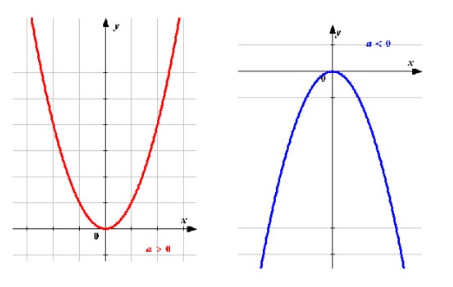 Если коэффициент, а>0, то ветви параболы направлены вверх.Если коэффициент, а<0, то ветви параболы направлены вниз.Для того чтобы начать решать функцию, мы должны знать вершину параболы, то есть x0 и y0 . Мы находим вершину по следующей формуле , чтобы найти  мы подставляем значение  под определенную функцию и решаем ее, тем самым мы находим .Вторым по важности решении функции является нахождение пересечение параболы с осью ординат и абсцисс. Чтобы найти пересечение параболы с осью ординат (ОУ), мы должны подставить значению х=0, следовательно, мы сможем найти пересечение с осью ординат. Чтобы найти пересечение параболы с осью абсцисс нам не нужно подставлять значению у=0, легче использовать дискриминанта. Для этого мы применяем формулу , , , который помогает нам определить количество корней функции.Рассмотрим три случая применения:1 случайЕсли значение дискриминанта>0, то функция  имеет 2 корня, следовательно, парабола имеет две точки пересечения с осью абсцисс (ОХ).График данной функции выглядит так: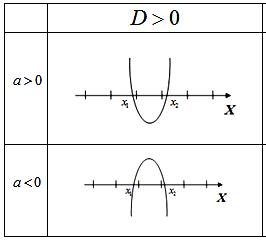 2 случайЕсли значение дискриминанта=0, то функция  имеет 1 корень, следовательно, парабола имеет одну точку пересечения с осью абсцисс (ОХ).График данной функции выглядит так: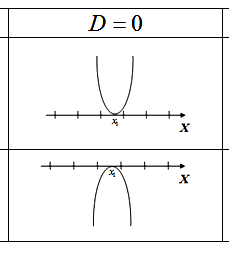 3 случайЕсли значение дискриминанта<0, то функция  не имеет корней, следовательно, парабола не имеет пересечения с осью абсцисс (ОХ).График данной функции выглядит так: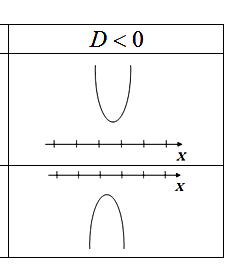 Применение параболы в задачахЗадача 1Исследователи провели эксперимент, чтобы определить температуру, при которой люди чувствуют себя комфортно. Процент y испытуемых, которые чувствовали себя комфортно при температуре x (в градусах по Фаренгейту), можно смоделировать с помощью:Какая температура делала комфортным наибольший процент испытуемых? При такой температуре, какой процент чувствовал себя комфортно?Решение:Так как коэффициент-а является отрицательным, ветви параболы будут смотреть вниз, следовательно, наибольшим процентом будет являться  вершина данной параболы. Ответ:  делала комфортным наибольший процент испытуемых.  процента испытуемых чувствовали себя комфортно.Задача 2Мост Золотые ворота в Сан-Франциско имеет две башни, которые возвышаются на 500 футов над дорогой и соединены подвесными кабелями, как показано на рисунке. Каждый кабель образует параболу с уравнениемгде x и y измеряются в футах.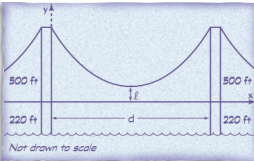 1) Каково расстояние d между двумя башнями?2) Какова высота над дорогой кабеля в его самой низкой точке?Решение:1) Вершина параболы равна  (2100, 8) поэтому самая низкая точка кабеля находится в 2100 футах, так как ветви параболы направлены вверх. Поскольку высоты двух башен одинаковы, симметрия параболы подразумевает, что вершина также находится в 2100 футах от правой башни. Таким образом, башни  футов друг от друга.2) Высота над дорогой кабеля в его нижней точке-это координата yвершины. Поскольку вершина равна (2100, 8), Эта высота равна = 8 футам. Ответ: 4200 футов и 8 футов.                                                                                                      Задача 3Модель камнеметательной машины выстреливает камни под определенным углом к горизонту с фиксированной начальной скоростью. Траектория полёта камня в системе координат, связанной с машиной, описывается формулой y=,где  a=‒ 0,032 , b=1,44 ‒ постоянные параметры, x ‒ расстояние от машины до камня, считаемое по горизонтали, y ‒ высота камня над землёй. На каком наибольшем расстоянии (в метрах) от крепостной стены высотой 6 метров можно расположить машину, чтобы камни пролетали над ней на высоте не менее трех метров?Решение:             Итак, высота задается уравнением y = . Таким образом, в указанном уравнении известно число y = 6 + 3 ‒ это высота. Остальные числа указаны прямо в условии, поэтому составляем уравнение:9 ≤ (‒ 0,032) ·  + 1,44 · x    | · 10000 ≤ (−32) ·  + 1440 · x – 9000   | · (1)0 ≥ 32 − 1440x + 9 00032 − 1440x + 9 000 = 0Получили квадратное уравнение.   a = 32      b = − 1440     c = 9 000                                             D =a     D =  32= 921 600x1 =  = 37,5    x2 =  = 7,5x1 = 37,5    x2 = 7,5Ответ:.                                                                                                      Заключение:Изучив литературу можно сказать, что парабола может использоваться во многих сферах жизнедеятельности человека. Следовательно, квадратичная функция в графическом виде легче запечатлеется в памяти, так как учащийся может его сравнить или представить в виде предмета из жизни, что позволяет расширить кругозор. Парабола помогает учащемуся более легче понять предмет и делает его более интереснее, тем самым завлекая его в данную сферу жизни. Познание и применение свойств параболы помогает развитию личности человека, так как она способствует глубокому изучению основных понятий и расширению знания человека. Список литературы:http://www.classzone.com/eservices/home/pdf/teacher/LA205AAD.pdfГалицкий М.Л., Гольдман А.М., Звавич Л.И. Учебное пособие для учащихся 8-9 классов с углубленным изучением математики. — 7-е изд. — М.: Просвещение, 2001. — 271 с.http://fizmat.by/math/function/quadratic_functionhttps://sibac.info/studconf/hum/xxvii/40129https://uztest.ru/abstracts/?idabstract=531211http://xn--i1abbnckbmcl9fb.xn--p1ai/%D1%81%D1%82%D0%B0%D1%82%D1%8C%D0%B8/637634/https://www.berdov.com/ege/formula/23/https://multiurok.ru/files/urok-prikladnyie-zadachi-sviazannyie-s-kvadratichn.html